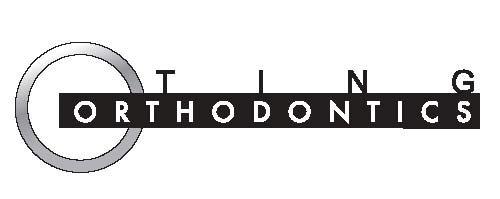 Ting Orthodontics New Patient Records PolicyWelcome to your New Patient Orthodontic Consultation. Our team here at Ting Orthodontics will be taking a series of images at your appointment. One CBCT X-Ray (a Cone Beam Computed Tomography scan)A few diagnostic digital photographsA 3D iTero digital impression (no goo!)This series of images is to aid Dr. Ting in diagnosing the best treatment option(s) for you.  Please make note that we do NOT send the CBCT image out to a pathologist. We use the scan strictly for orthodontic/airway diagnosing purposes only. Patients/parents are not financially responsible for the above-mentioned images. However, in the event you should need or want these images to be forwarded outside of our office for your personal use or to another orthodontic, specialty or dental office, you will need to pay for these records. This document will serve as a Release of Records should you choose to purchase the records from us and also acknowledges that you understand and accept these terms. The cost of the CBCT scan is $150.00 per office. (If you want to send your scan to multiple providers, we suggest you pay the one fee for yourself.  This way you can save the image and forward the scan to whomever you like.)The cost of the photo collection is $75.00The iTero 3D scan is not a transferable scan but you can purchase a printed mold for $100.00Any additional follow up consultations will result in a charge of $150. Patient Name: ___________________________________________ Relation to Patient: _______________________________________Signature: ______________________________________________ Date: _______________ 